[SPORT] Development Tour to [CLUB/DESTINATION]Dear Parent/CarersThank you for your interest in the above trip and for attending the launch evening. If your son / daughter wishes to take part in this exciting opportunity, I would be grateful if you could please pay a non-refundable deposit of [£XXX] by cheque by [date]. After the deposit has been taken, parents/guardians will be required to make further instalments for the trip as per the following payment schedule:[£XXX] Due by [DATE][£XXX] Final Balance due by [DATE] (Four weeks prior to departure)  	Please note that should you decide to remove your son or daughter from the trip after the above dates then cancellations charges will apply.As the departure date will approach rapidly, I do ask that the deadlines which will be given for payment and paperwork are accurately met, so that all the trip logistics can be completed on time.I would be grateful if you could complete the below and attached Individual Booking Form enclosing your initial deposit contribution and return to [SCHOOL RECEPTION] at your earliest convenience. In the meantime, should you have any further questions that were not answered during the launch evening, please do not hesitate to contact me.Yours Faithfully,
[NAME]PE Department……………………………………………………………………………………………………………………………………….Student Name:________________________________________     Form: _______________________________I enclose a cheque for £XXX, a non-refundable deposit for the above student to attend the [SPORT] Development Tour to [CLUB/DESTINATION] departing [DATE].Signed (Parent/Guardian): ___________________________________    Date: ____________________________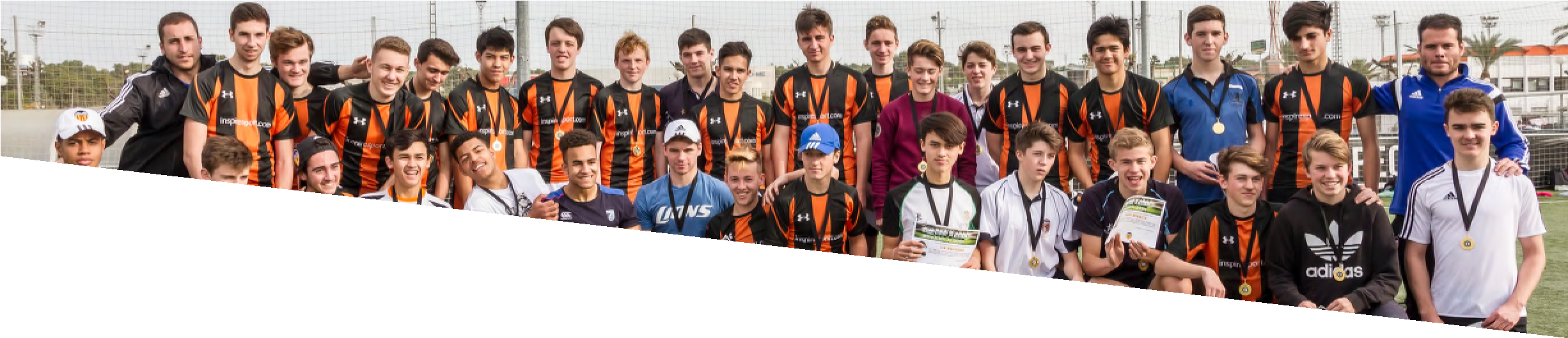 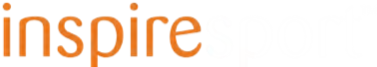 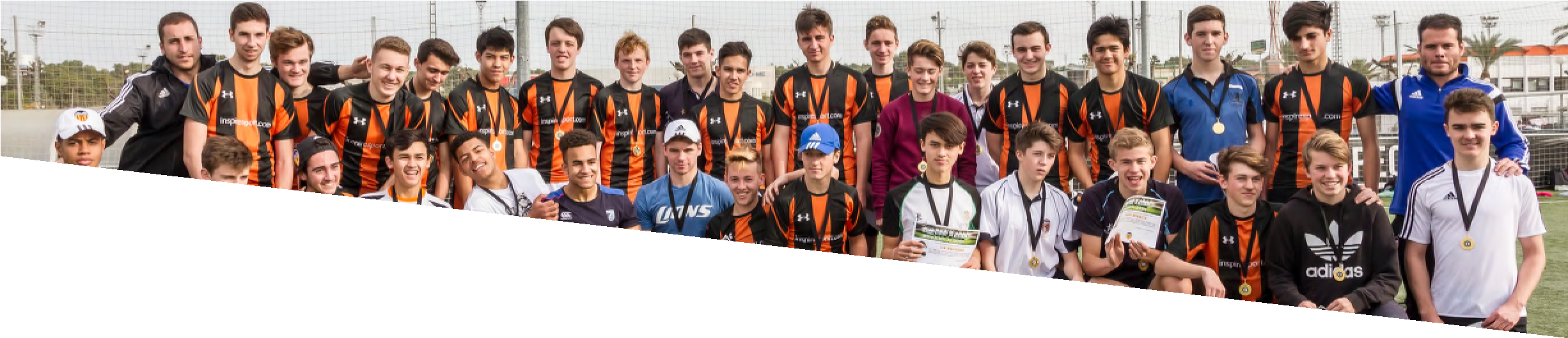 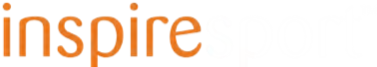 